                                                                Корректировка программы на период обучения с применением дистанционных образовательных технологий.                                                                                                                      На период с 27 апреля по 30 апреля.      Ф.И.О. учителя: Соловьева Наталья Сергеевна     Учебный предмет: английский язык     Класс: 10 «А»План описания картинки. Начинаем со слов: I’ve chosen photo number 1.  • where and when the photo was taken• what/who is in the photo• what is happening• why you keep the photo in your album• why you decided to show the picture to your friend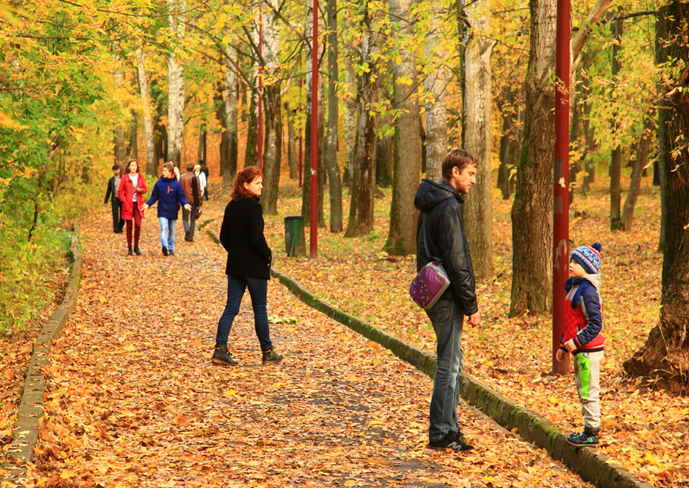 К уроку 30.04. ПрефиксыПрефиксы могут составлять противоположное слову. 1. unfriendly — недружественный, unhealthy — нездоровый2. impossible — невозможный, immature — незрелый3. illogical — нелогичный, illegal — незаконный4. inefficient — неэффективный, independent — независимый5. irrational — иррациональный, irresponsible — безответственный6. dissatisfied — неудовлетворенный, dishonest — нечестныйПрефиксы могут изменить значение слова разными способами. 1. misunderstand — неправильно понимать, misspell — делать орфографические ошибки, mishear — ослышаться          in the wrong way — неправильно2. rewrite — переписать, retake — пересдать, remarry — повторный брак                        again — снова3. oversleep — проспать, overcooked — переваренный                                                          too much — слишком много4. underpaid — недоплаченная, undervalue — недооцененная                                            too little — слишком мало5. nonverbal — невербальные, non-alcoholic — безалкогольные                                         without, not — без, не6. outnumber – численно превосходить, outplay — обыграть, outsell — продаваться лучше или дороже, чем другой товар             better/more – лучше / больше7. ex-president — бывший президент, ex-wife — бывшая жена                                                                                                                             former — бывший8. anti-social — антисоциальные, anti-government — антиправительственные                                                                                                 against — противДатаТема урокаФорма проведения урокаЗадания с указанием образовательного ресурсаФорма предоставления результатаДата, время предоставления результатаТекущая аттестация, оценивание28.04Язык тела. Развитие навыков чтения. Дистанционный урок.Самостоятельная работа учащихся.Учебник. Стр. 90 упр. 5. С. 92 упр. 6. Описать картинку (смотри ниже в этом документе) по плану. Фото  упражнений  и описания картинки наn.s.soloveva146@gmail.com.29.04 до 21:00Фронтальная, оценка за картинку.  30.04Словообразование -приставки. Практика устной речи. Дистанционный урок.Самостоятельная работа учащихся. Изучить значения приставок (смотри ниже в этом документе). Учебник. Стр. 93 упр. 5,6. Фото упражнений на n.s.soloveva146@gmail.com.01.05 до 21:00Фронтальная, выборочно